NurseryClassics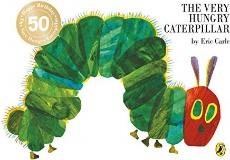 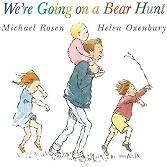 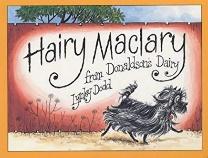 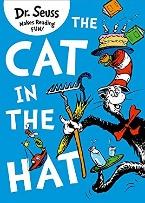 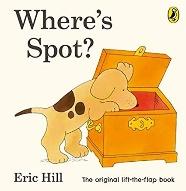 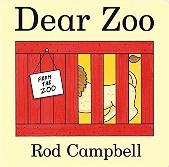 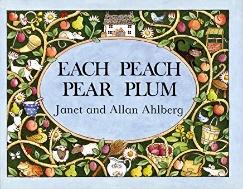 Being Kind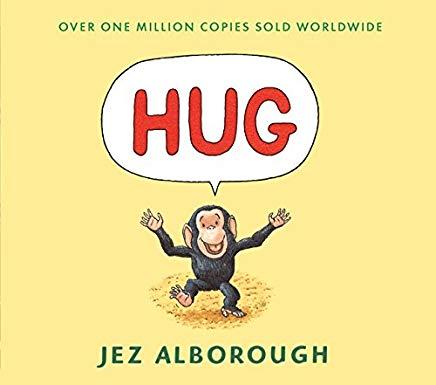 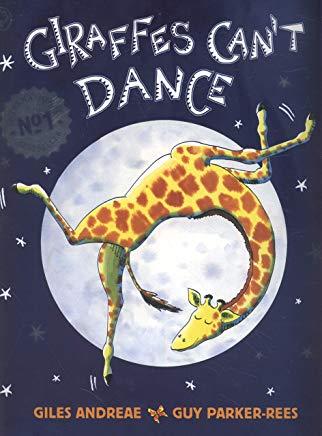 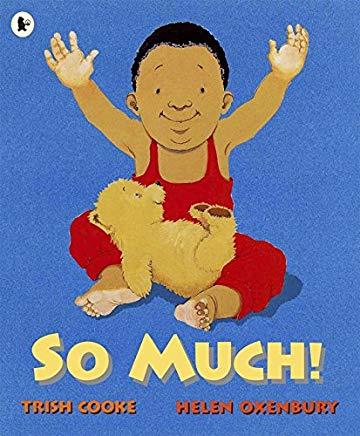 Journey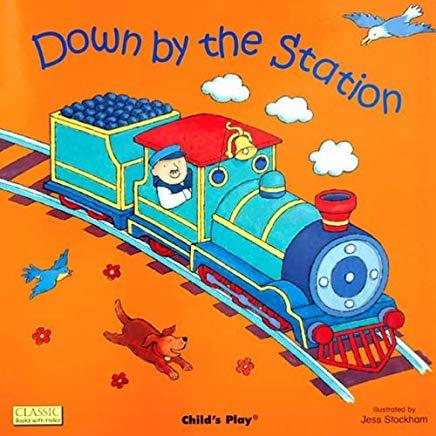 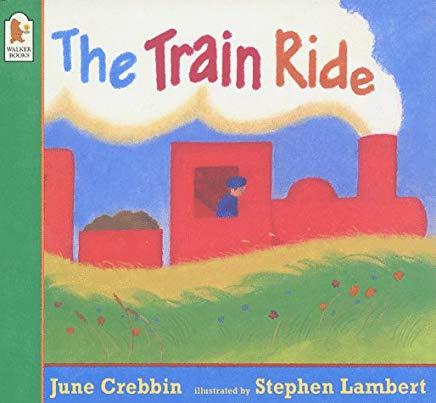 Author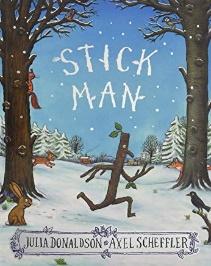 Poetry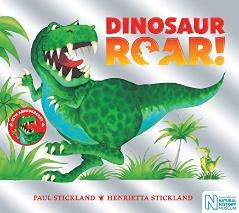 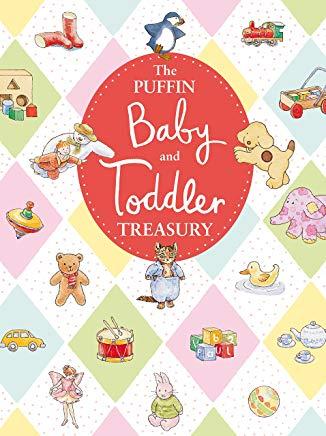 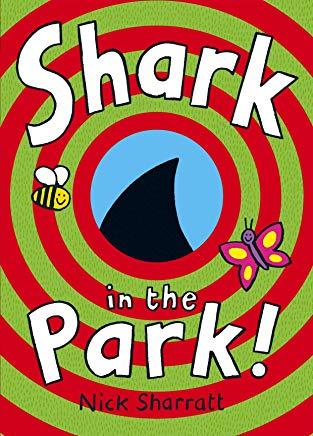 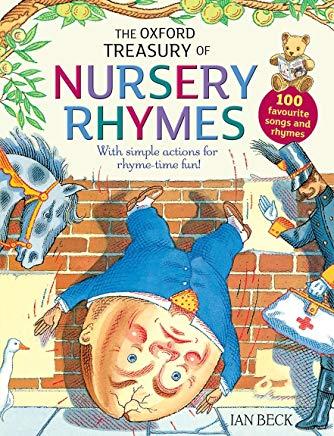 Animals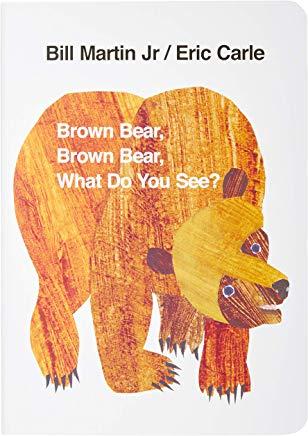 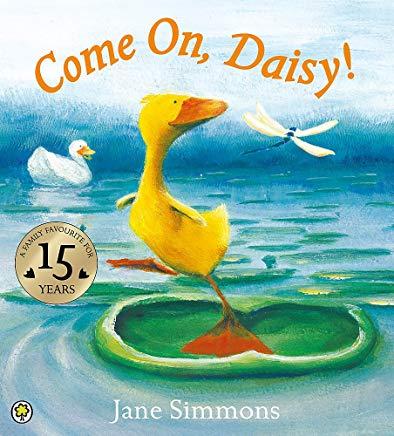 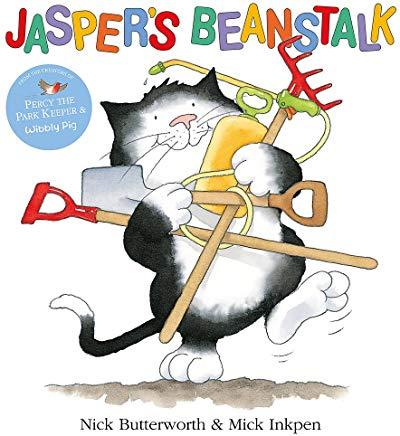 Additional texts: 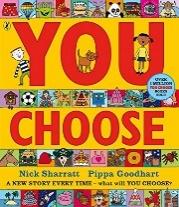 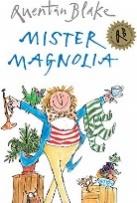 Additional texts: Additional texts: Additional texts: Additional texts: Additional texts: Additional texts: ReceptionClassics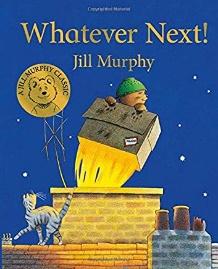 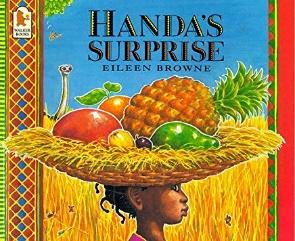 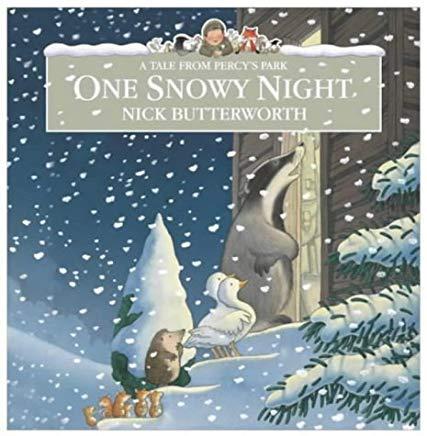 Facing challenges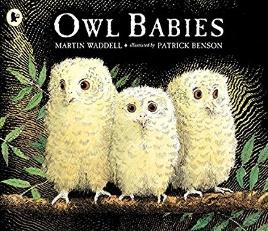 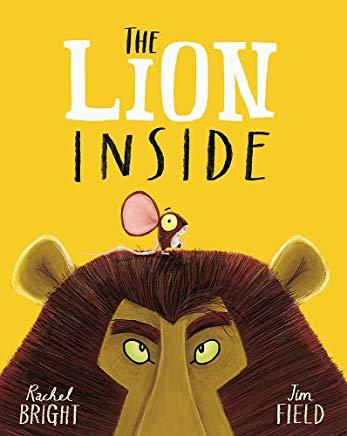 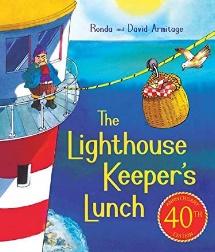 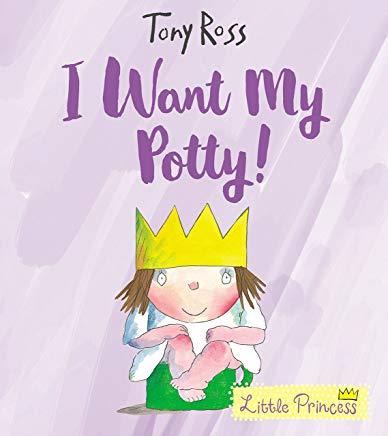 Journey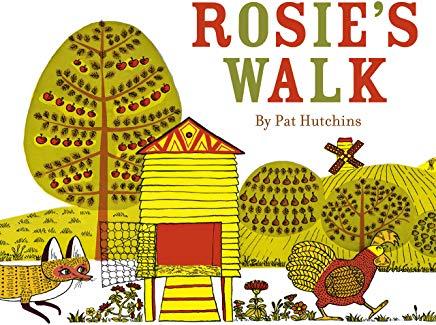 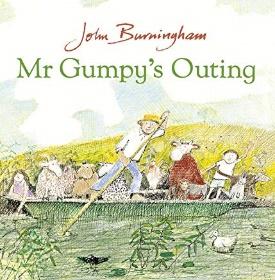 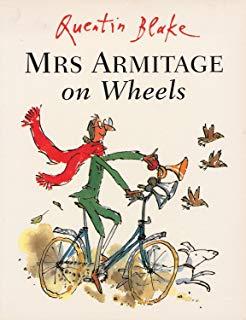 Author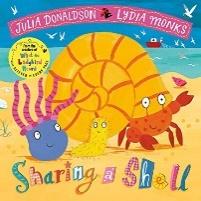 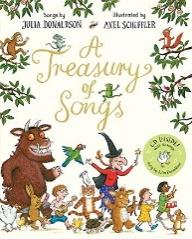 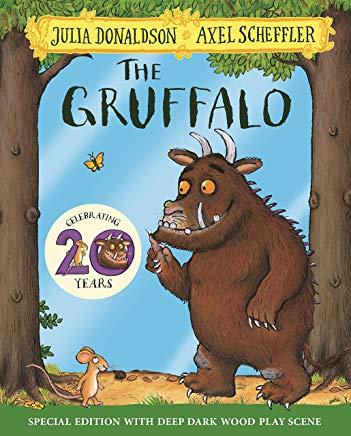 Poetry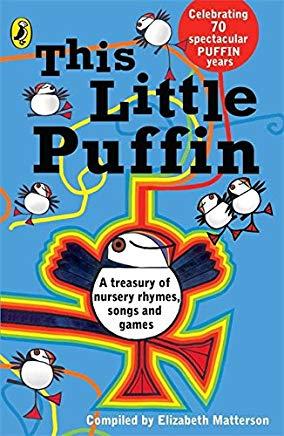 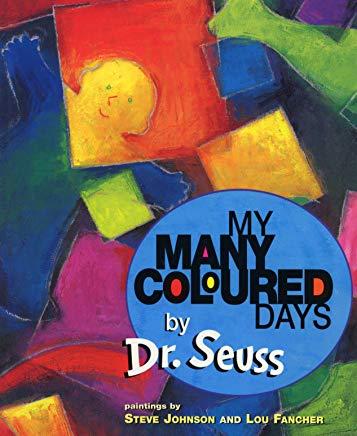 Animals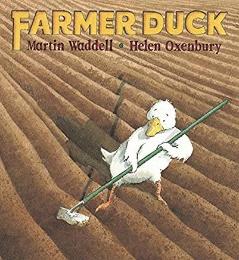 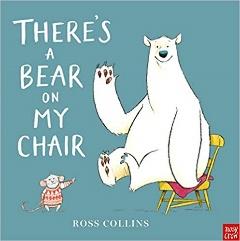 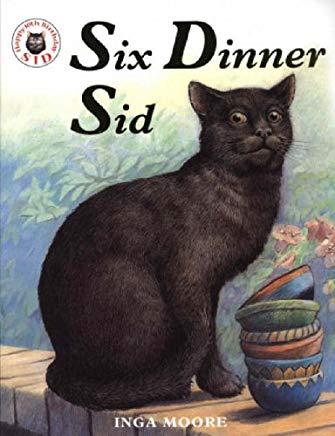 Additional texts: 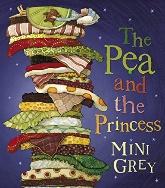 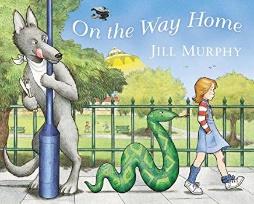 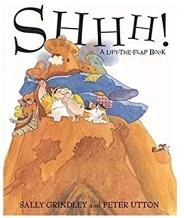 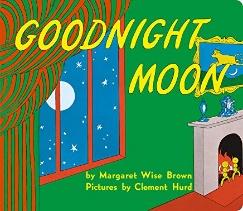 Additional texts: Additional texts: Additional texts: Additional texts: Additional texts: Additional texts: Year 1Classics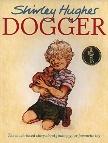 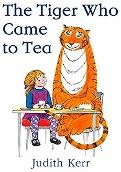 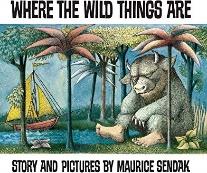 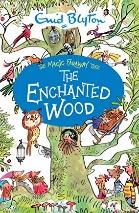 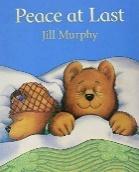 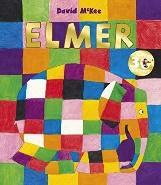 Facing challenges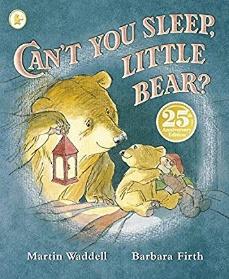 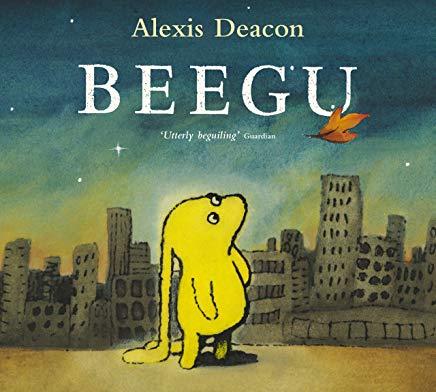 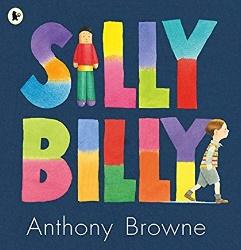 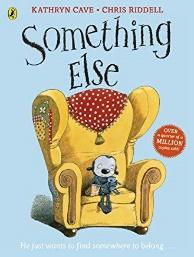 Cautionary Tale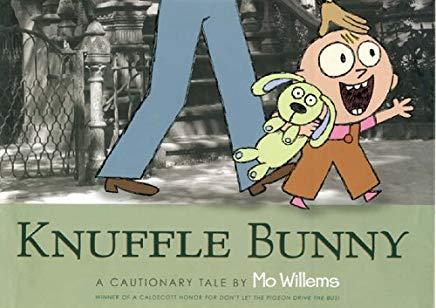 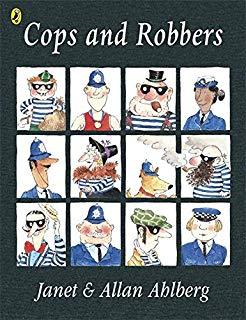 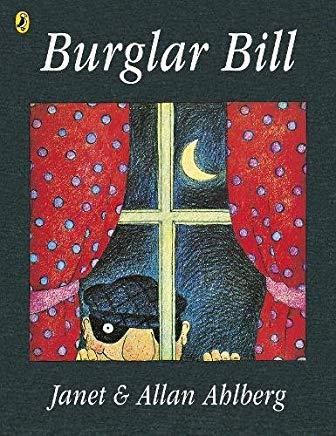 Author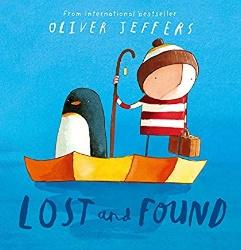 Poetry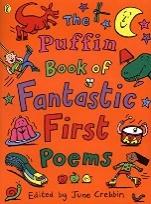 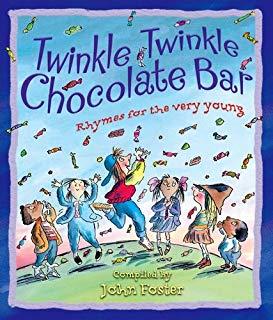 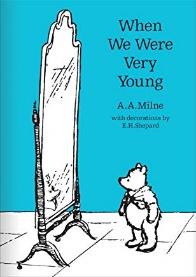 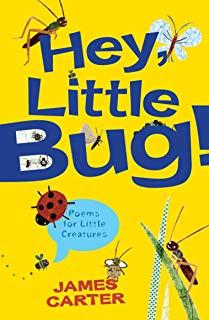 Animal Stories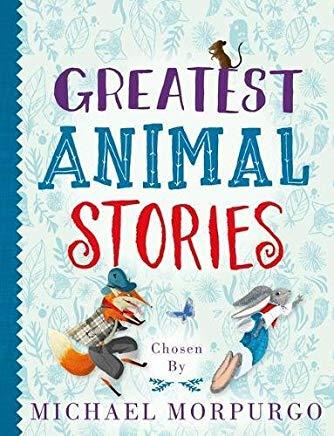 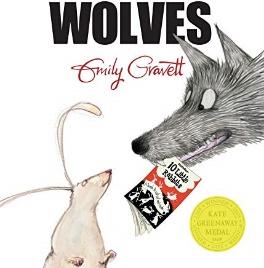 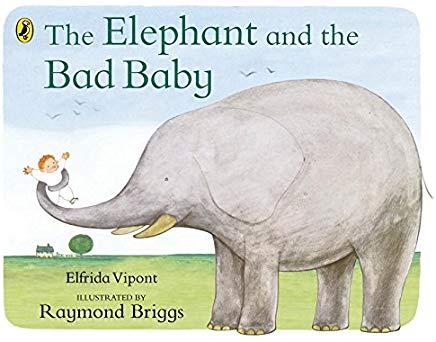 Additional texts: 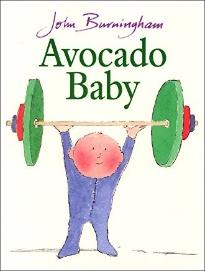 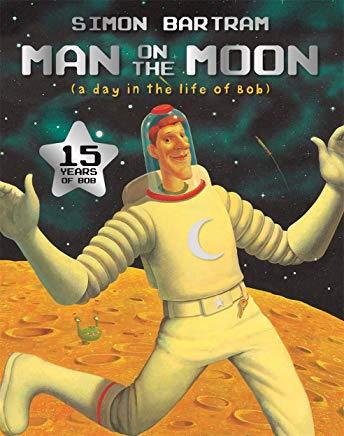 Additional texts: Additional texts: Additional texts: Additional texts: Additional texts: Additional texts: Year 2Classics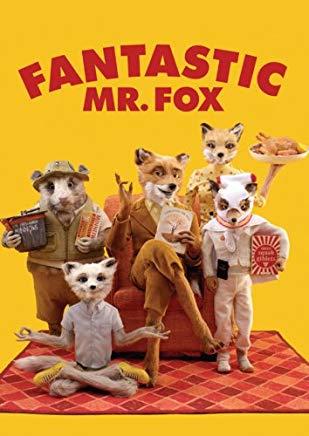 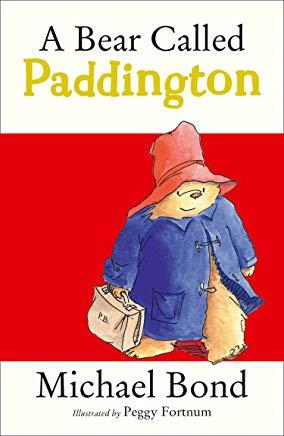 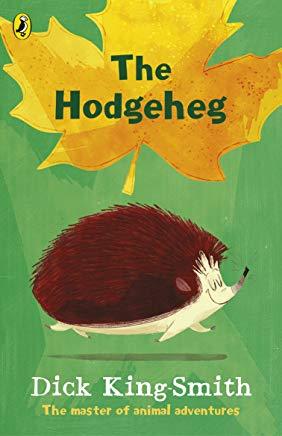 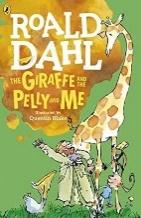 Facing challenges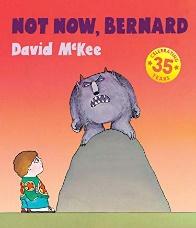 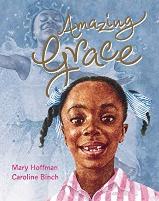 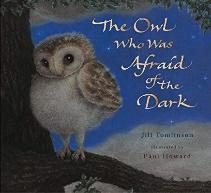 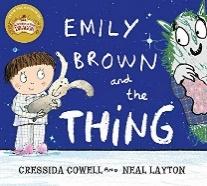 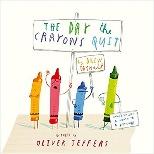 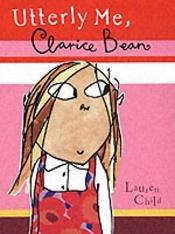 Journeys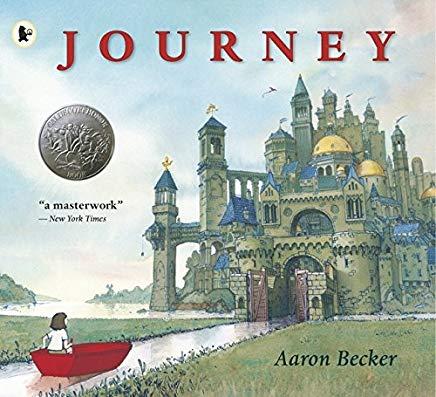 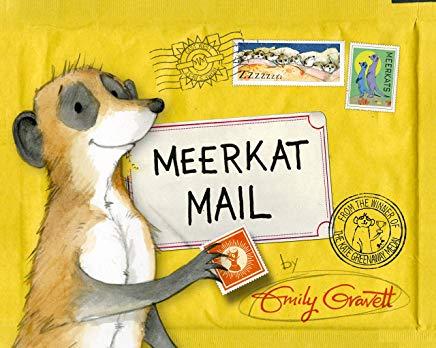 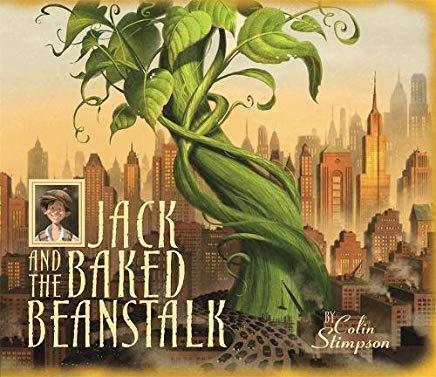 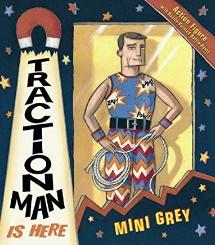 Author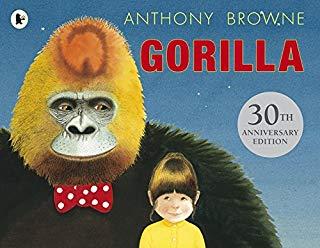 Poetry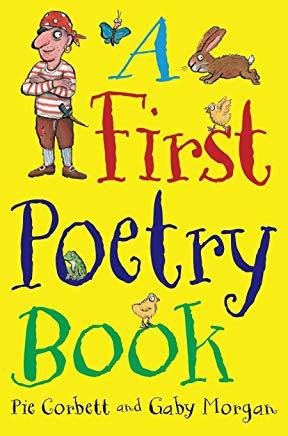 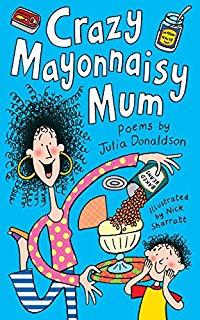 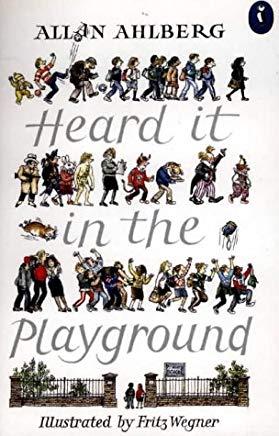 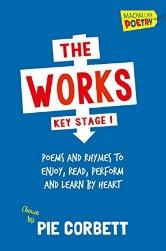 Magical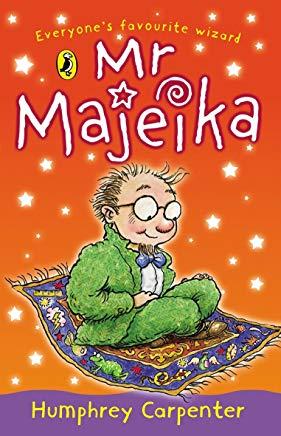 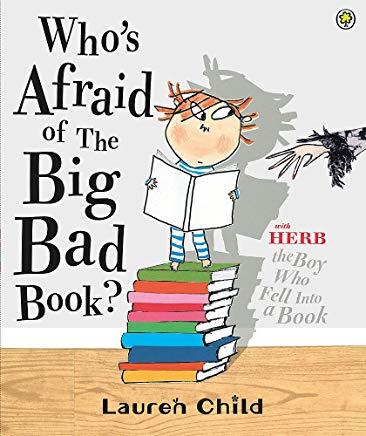 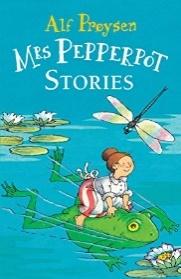 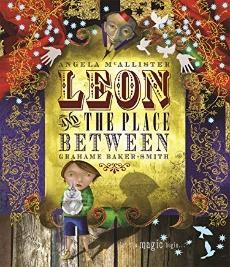 Additional texts: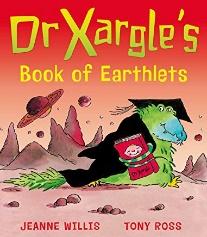 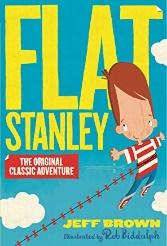 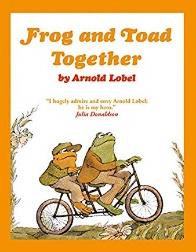 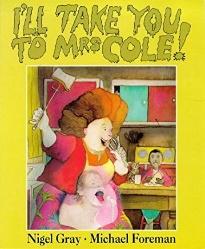 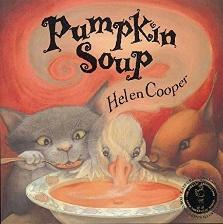 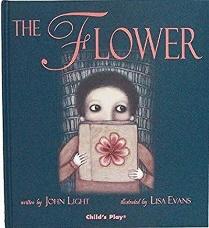 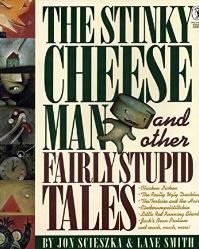 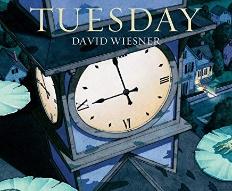 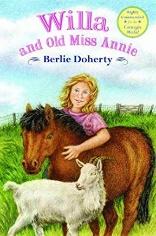 Additional texts:Additional texts:Additional texts:Additional texts:Additional texts:Additional texts:Year 3Poetry- Autumn 1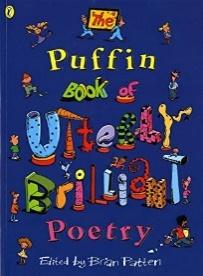 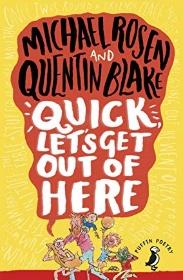 Action/adventure – Autumn 2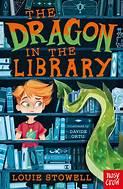 Literacy Shed +Author study – Spring 1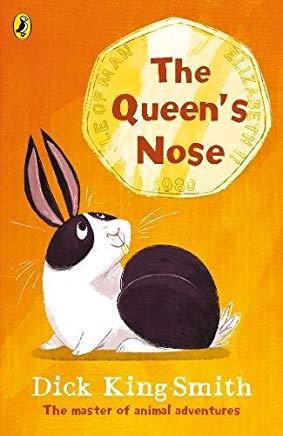 Literacy shed +Fantasy-Spring 2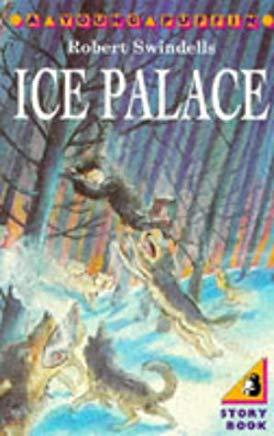 Literacy shed +Classic novel – Summer 1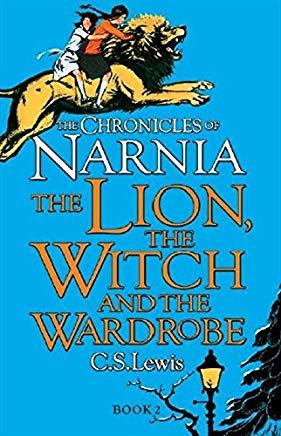 Literacy shed+Science fiction-Summer 2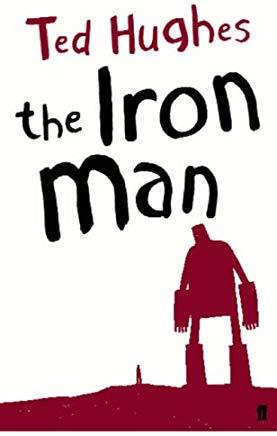 Literacy shed+Reading for pleasure: 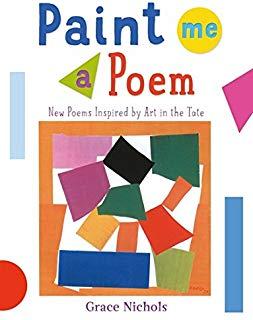 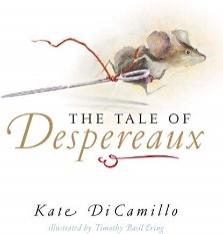 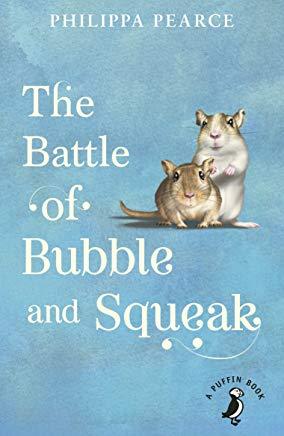 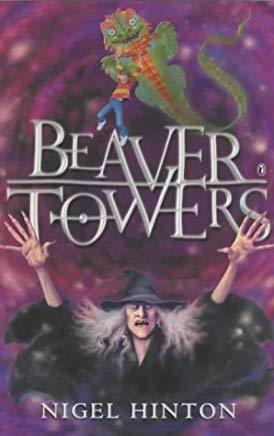 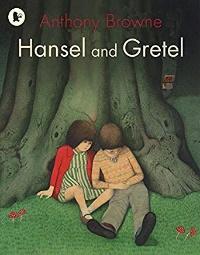 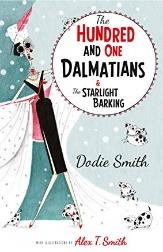 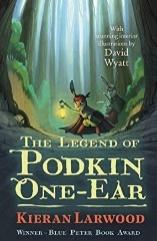 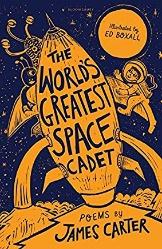 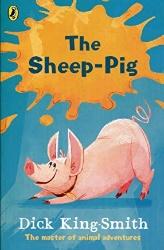 Reading for pleasure: Reading for pleasure: Reading for pleasure: Reading for pleasure: Reading for pleasure: Reading for pleasure: Year 4Poetry – Autumn 1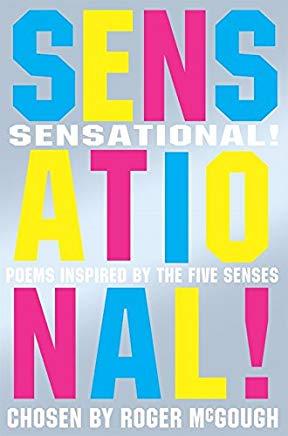 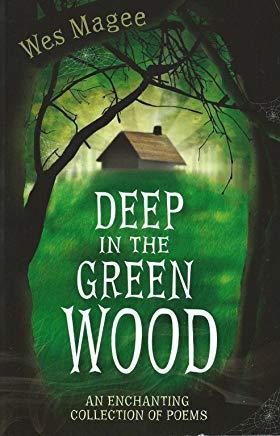 Challenging stereotypes- Autumn 2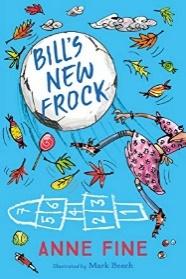 Literacy shed+Author study – Spring 1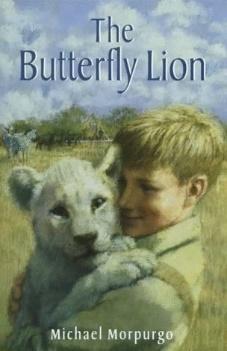 Literacy shed+Fantasy – Spring 2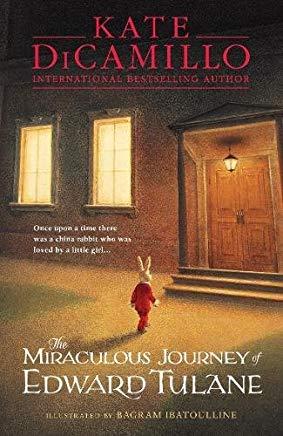 Literacy shed+Classic novel – Summer 1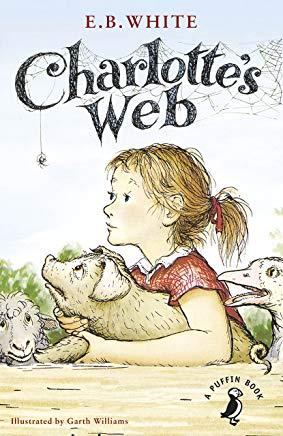 Literacy shed+Journey- Summer 2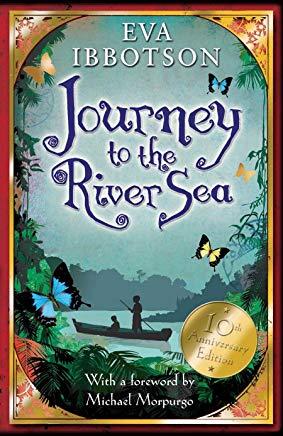 Literacy shed+ (9-11)Reading for pleasure: 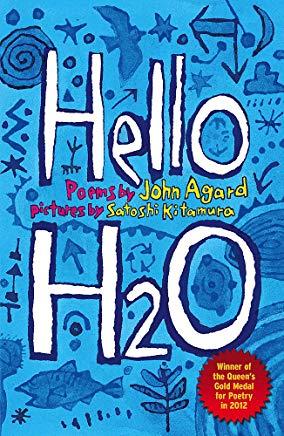 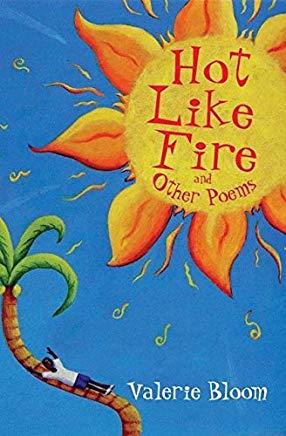 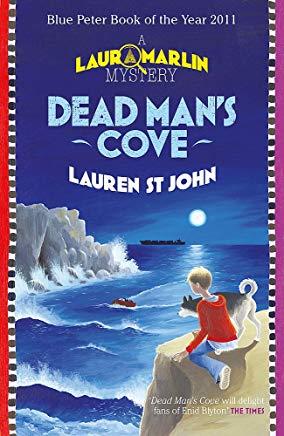 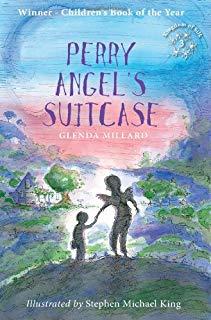 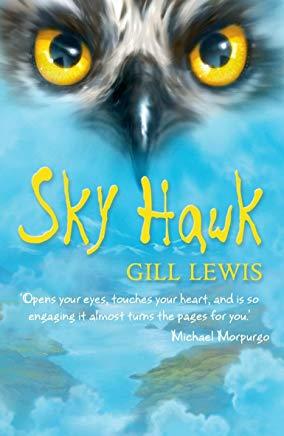 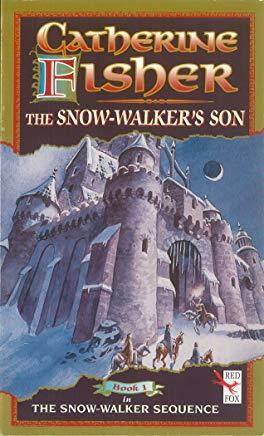 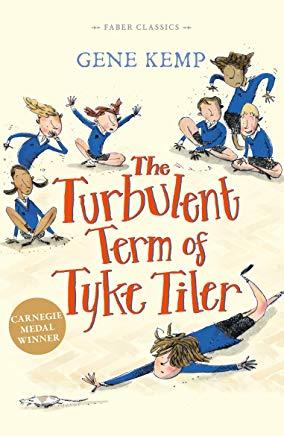 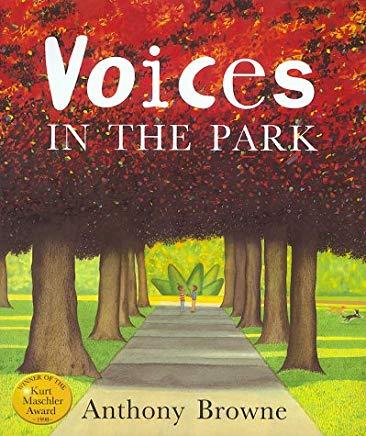 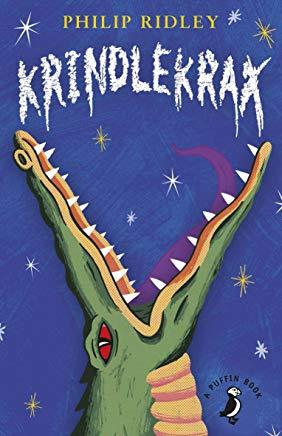 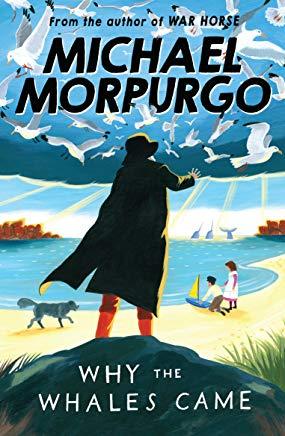 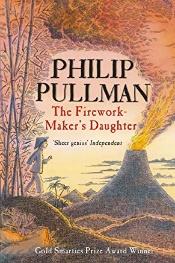 Reading for pleasure: Reading for pleasure: Reading for pleasure: Reading for pleasure: Reading for pleasure: Reading for pleasure: Year 5Poetry – Autumn 1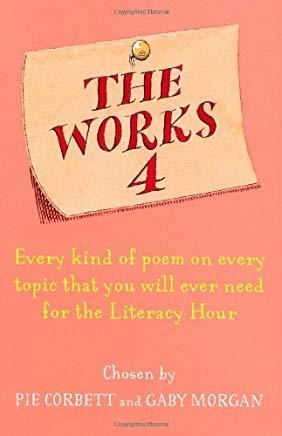 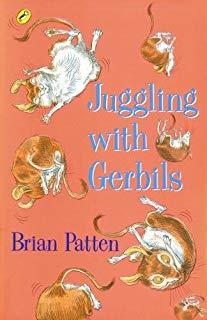 Facing challengesAutumn 2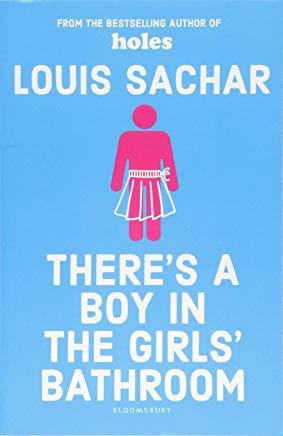 Literacy shed+Author study – Spring 1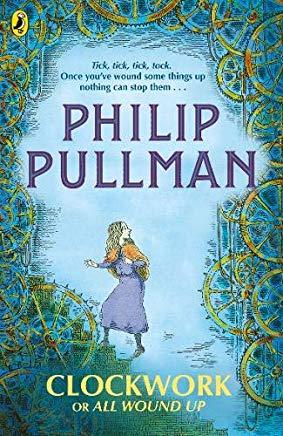 Literacy shed+Fantasy –Spring 2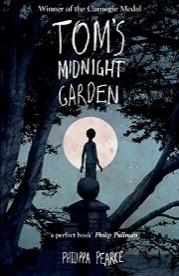 Literacy shed+Classic novel –Summer 1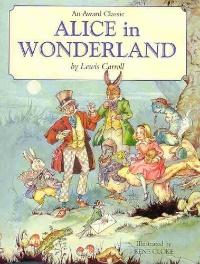 Literacy shed+Thriller- Summer 2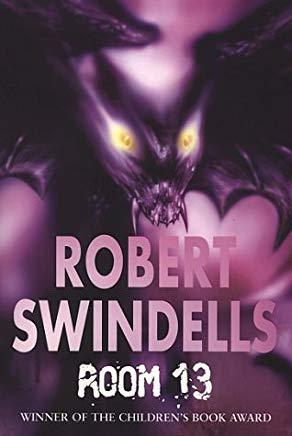 Literacy shed+Reading for pleasure: 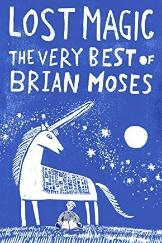 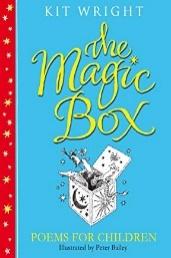 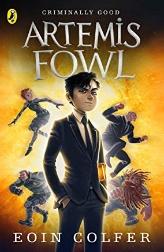 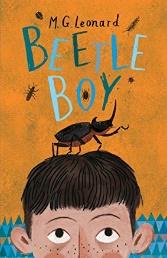 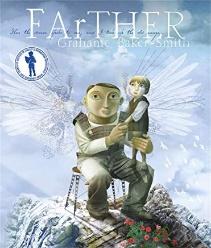 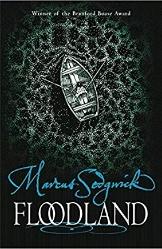 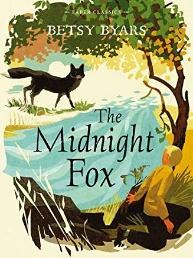 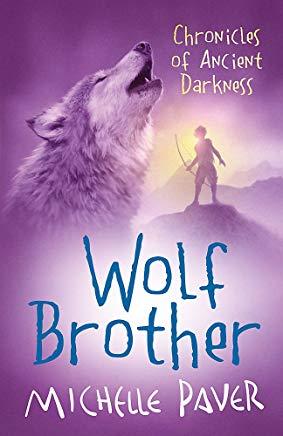 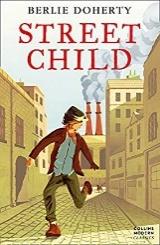 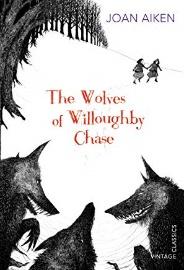 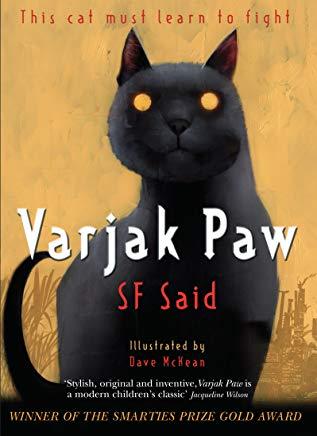 Reading for pleasure: Reading for pleasure: Reading for pleasure: Reading for pleasure: Reading for pleasure: Reading for pleasure: Year 6 Poetry – Autumn 1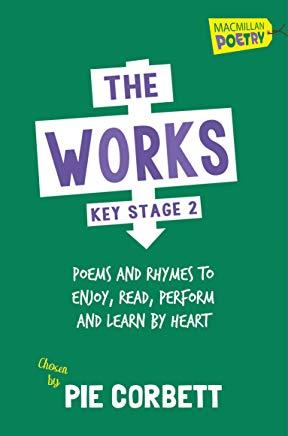 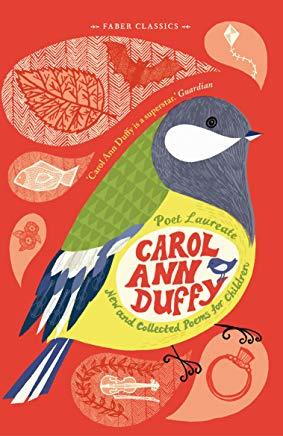 Journey/adventure-Autumn 2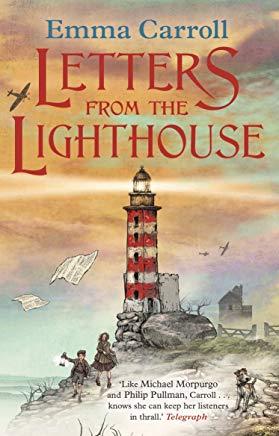 Literacy shed+Author study – Spring 1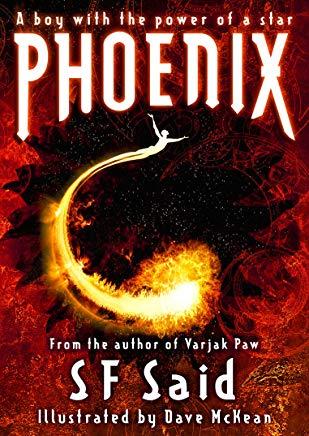 Literacy shed+Facing challengesSpring 2- 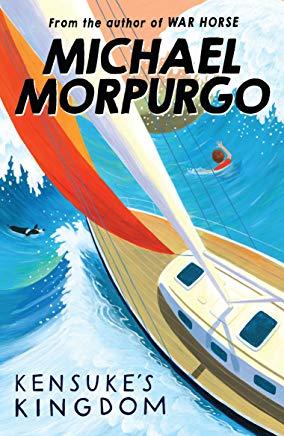 Literacy shed+Classic novel –Summer 1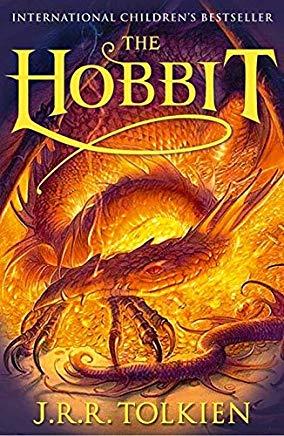 Literacy shed+Fantasy –Summer 2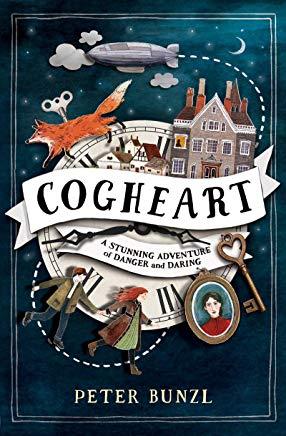 Literacy shed+Reading for pleasure: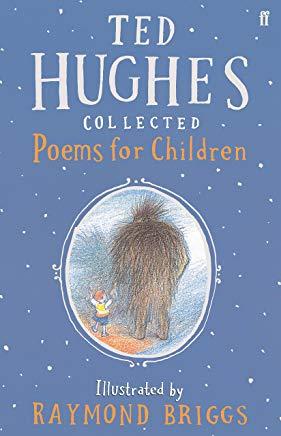 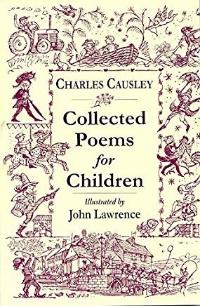 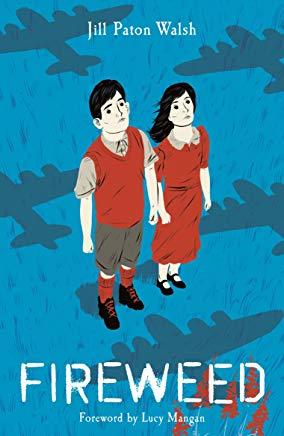 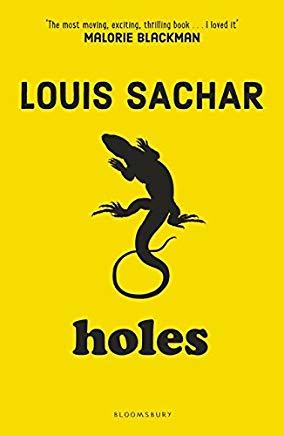 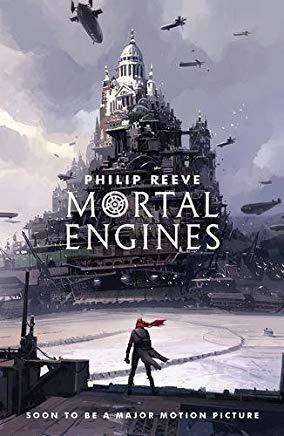 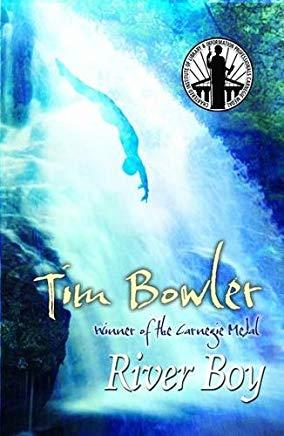 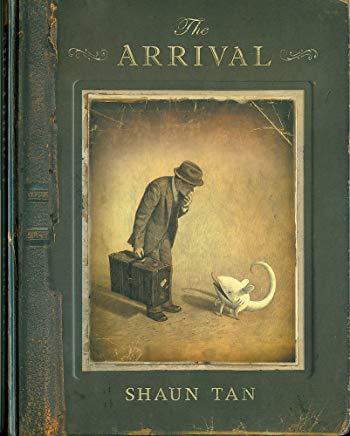 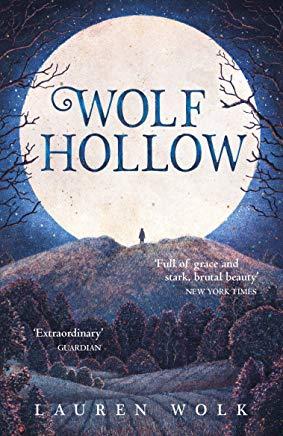 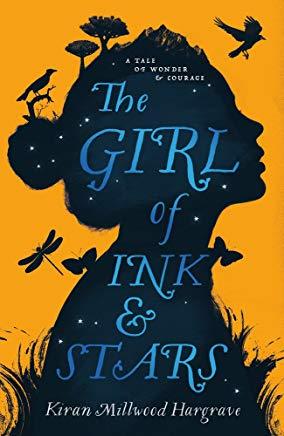 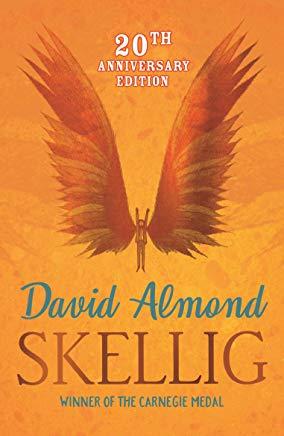 Reading for pleasure:Reading for pleasure:Reading for pleasure:Reading for pleasure:Reading for pleasure:Reading for pleasure: